Mandag, tirsdag og onsdagTorsdagFredagKjøttpålegg:salamiservelatskinkemakrell i tomatKjøttpålegg:Diverse kjøttpåleggTil varm mat pleier vi å ha blant annet: Brød:kneip fra Sandnes bakeri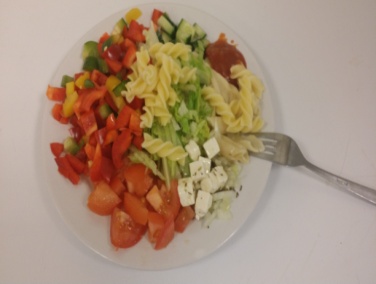 Knekkebrød:Wasa grov pastalapskausmeksikansk tomatsuppe,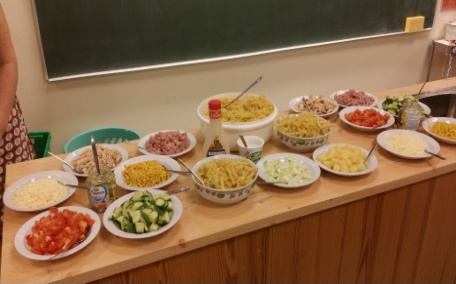 Grønnsakeragurkpaprikatomat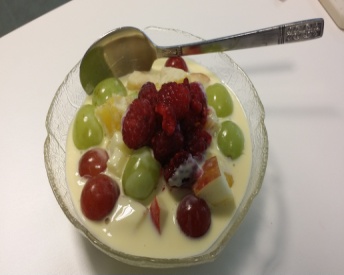 Ost/Leverposteinorvegia ostbacon ostleverposteiSiste fredag i månedSaltbar:kyllingkjøtt, pasta, paprika, agurk, mais, grønn salat, dressing, rømme mmDrikkelett melkvannDrikkelett melkvannDrikkelett melkvannFrukt  mandager(Varierer mellom) epler, appelsinerklementiner, pærer, bananer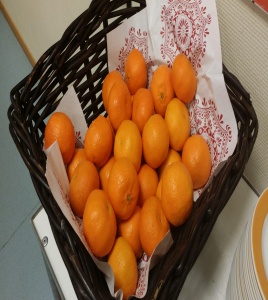 Frukt(Varierer mellom) epler, appelsinerklementiner, pærer, bananer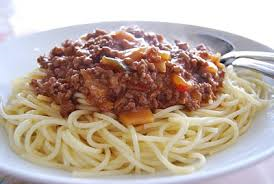 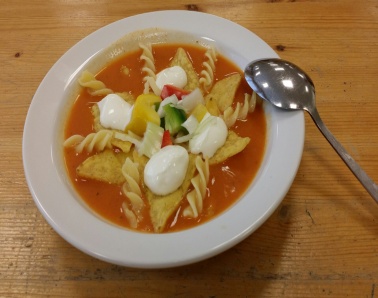 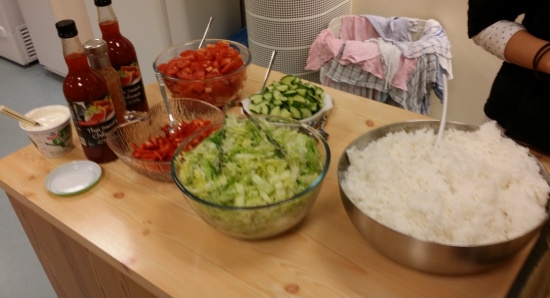 